※Windows版のProとPlusライセンスは、Mac版も無償でご利用いただけます。※学生版には「学生証」のコピー添付が必要となります。※下記項目は英語表記を含め、すべてご記入ください。別表：個人情報取扱いに関する確認【利用目的】　今回お預かりします個人情報は、本件のご注文/お問い合わせ等に関する手続きの他、関連商品/類似商品等のご案内のみに利用させて頂き、それ以外の目的には利用致しません。【安全管理】お預かりする個人情報は、弊社の「個人情報保護方針」に従い、適切に管理いたします。※弊社の「個人情報保護方針」は以下をご覧ください。http://www.usaco.co.jp/employment/privacy_hoshin.html 【管理責任者】　弊社の個人情報管理責任者は、以下の通りです。　　　　　ユサコ株式会社 個人情報管理責任者　…　 平野　覚【任意性について】　お客様からの個人情報のご提供は任意です。ただし、必要な情報をご提供いただけない場合、各種サービス等がご利用いただけない場合がございますことにご留意ください。　また、本件のご注文/お問い合わせ等に関しましては、本「個人情報取扱いに関する確認」への同意が必要となります。【委託・提供】　　下記の場合を除き、当該個人情報を第三者に委託・提供等を行うことはありません。　　＊法令に基づく場合　　＊人の生命、身体または財産の保護のために必要がある場合であって、本人の同意を得ることが困難であるとき　　＊公衆衛生の向上または児童の健全な育成の推進のために特に必要がある場合であって、本人の同意を得ることが困難であるとき　　＊国の機関若しくは地方公共団体又はその委託を受けた者が法令の定める事務を遂行することに対して協力する必要がある場合であって、本人の同意を得ることによって当該事務の遂行に支障を及ぼすおそれがあるとき【開示・訂正等の権利】　お預かりしました個人情報は、ご提供者による所定の手続きにより、開示、訂正、削除、利用停止を要請することができます。　詳細につきましては、弊社の「個人情報保護方針」（個人情報の開示等の請求）をご覧ください。【問合せ先】ユサコ株式会社個人情報管理責任者　平野　覚e-mail: privacy@usaco.co.jpNVivo11購入申込書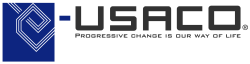 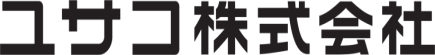 お申し込み日20　　年　 　　月　 　 日個人情報の利用目的個人情報をご記入の前に、弊社の定める別表：「個人情報取扱いに関する確認」をご覧の上、以下□にチェックいれてください。個人情報をご記入の前に、弊社の定める別表：「個人情報取扱いに関する確認」をご覧の上、以下□にチェックいれてください。個人情報の利用目的弊社の定める個人情報取扱い確認事項に同意して申込む　→　□ (チェック必須)弊社の定める個人情報取扱い確認事項に同意して申込む　→　□ (チェック必須)ご購入商品商品名教育機関向け一般向けご購入商品NVivo 11 Starter for Windows　Download版　( 　　　個)( 　　　個)ご購入商品NVivo 11 Pro for Windows　Download版　( 　　　個)( 　　　個)ご購入商品NVivo 11 Plus for Windows　Download版　( 　　　個)( 　　　個)ご購入商品NVivo 11 Pro for Windows　アップグレード Ver10⇒Ver11( 　　　個)( 　　　個)ご購入商品NVivo for Mac (Version 11)( 　　　個)―ご購入商品NVivo 11 Plus for Windows　アップグレード Ver10⇒Ver11( 　　　個)( 　　　個)ご購入商品学生用ダウンロード版（１２ヶ月間）NVivo 11 Starter for Windows( 　　　個)―ご購入商品学生用ダウンロード版（１２ヶ月間）NVivo 11 Pro for Windows( 　　　個)―ご購入商品学生用ダウンロード版（１２ヶ月間）NVivo for Mac (Version 11)( 　　　個)―ご購入商品学生用ダウンロード版（１２ヶ月間）NVivo 11 Plus for Windows( 　　　個)―エンドユーザー様情報フリガナ氏名（英語表記）エンドユーザー様情報機関名エンドユーザー様情報(英語表記）エンドユーザー様情報部署名エンドユーザー様情報 （英語表記）エンドユーザー様情報住所〒　　　　　　　　　　　　　　　　　　　　　　　　　　　都道　　　　　     　　　 区　　　　　　　　　　　　　　　　　　　　　　　　　　　  府県　　　   　　　　   　市〒　　　　　　　　　　　　　　　　　　　　　　　　　　　都道　　　　　     　　　 区　　　　　　　　　　　　　　　　　　　　　　　　　　　  府県　　　   　　　　   　市〒　　　　　　　　　　　　　　　　　　　　　　　　　　　都道　　　　　     　　　 区　　　　　　　　　　　　　　　　　　　　　　　　　　　  府県　　　   　　　　   　市〒　　　　　　　　　　　　　　　　　　　　　　　　　　　都道　　　　　     　　　 区　　　　　　　　　　　　　　　　　　　　　　　　　　　  府県　　　   　　　　   　市エンドユーザー様情報住所エンドユーザー様情報TEL:　　　　 －　　　　　 　－TEL:　　　　 －　　　　　 　－E-mail：　　　　　　　　　　　　   　　＠E-mail：　　　　　　　　　　　　   　　＠E-mail：　　　　　　　　　　　　   　　＠エンドユーザー様情報アップグレード元ライセンスキーアップグレード元ライセンスキー